Unit 5 Lesson 9: Grams and Kilograms, Liters and MillilitersWU Which One Doesn’t Belong: Meter, Meter on the Page (Warm up)Student Task StatementWhich one doesn’t belong?2 m2,000 meters200 centimeters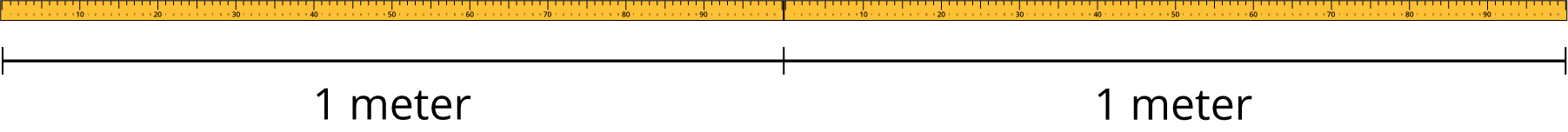 1 A Whole Lot of Paper ClipsStudent Task StatementOne paper clip weighs 1 gram.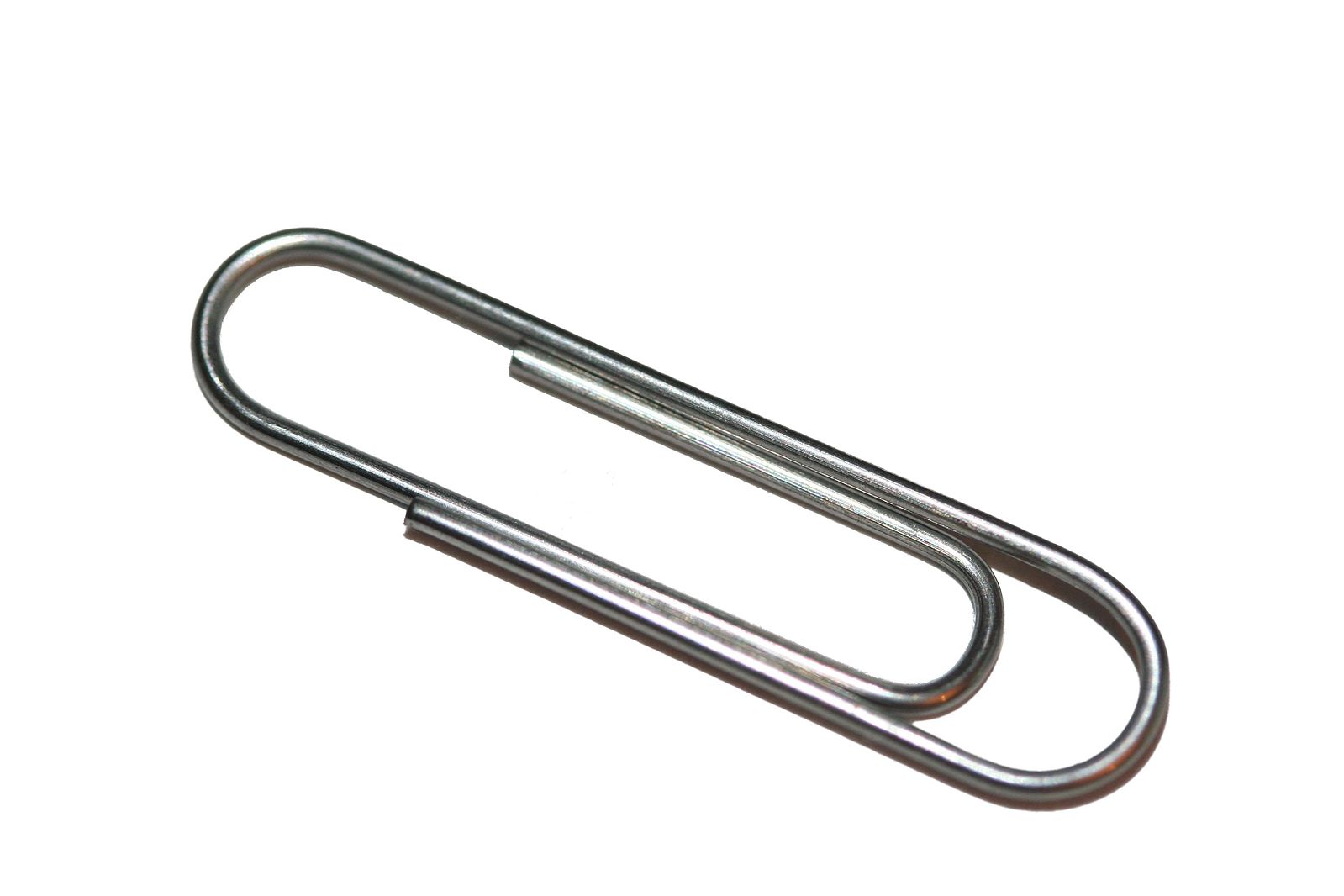 How many grams are the paper clips in each image?a.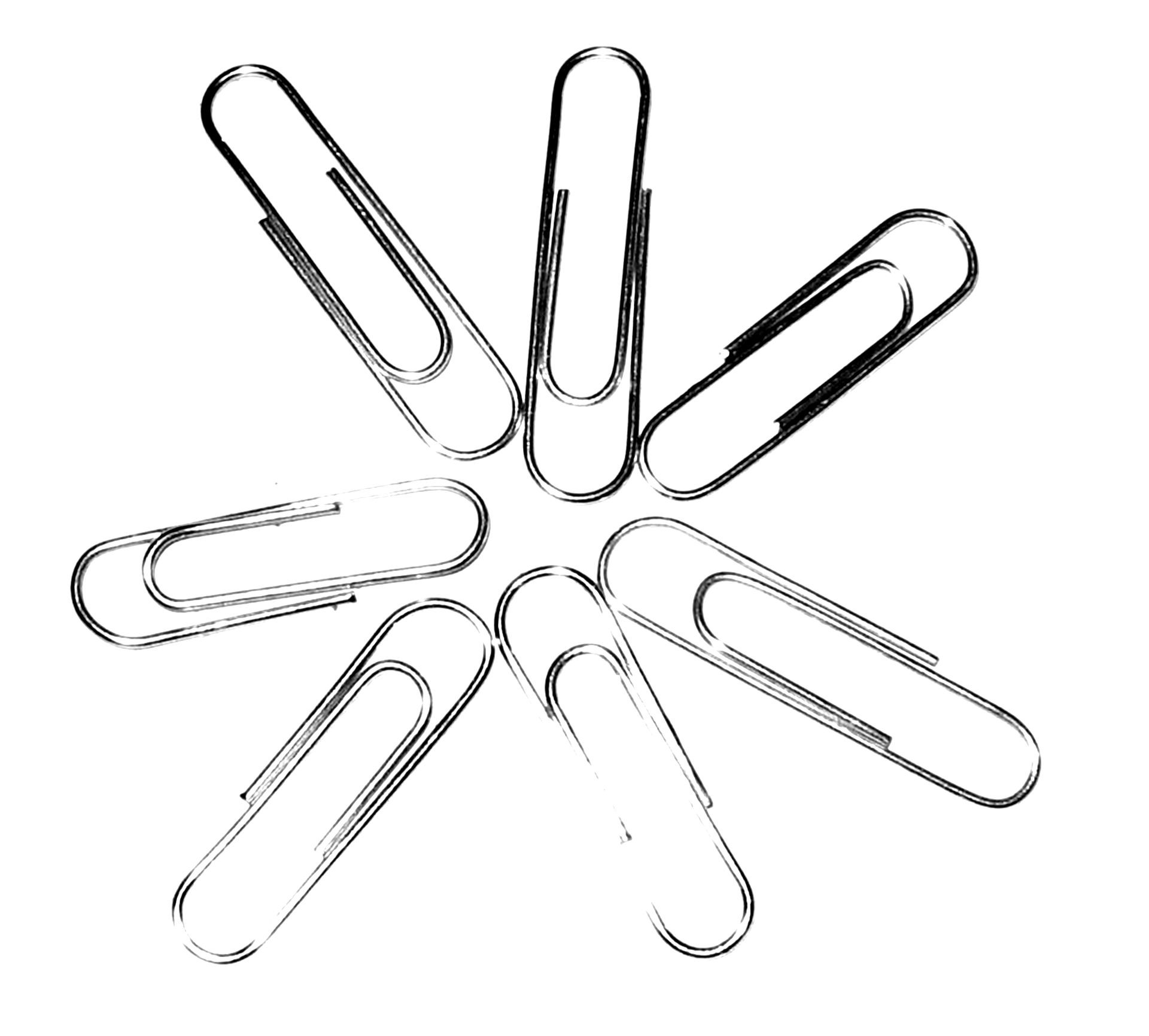 b.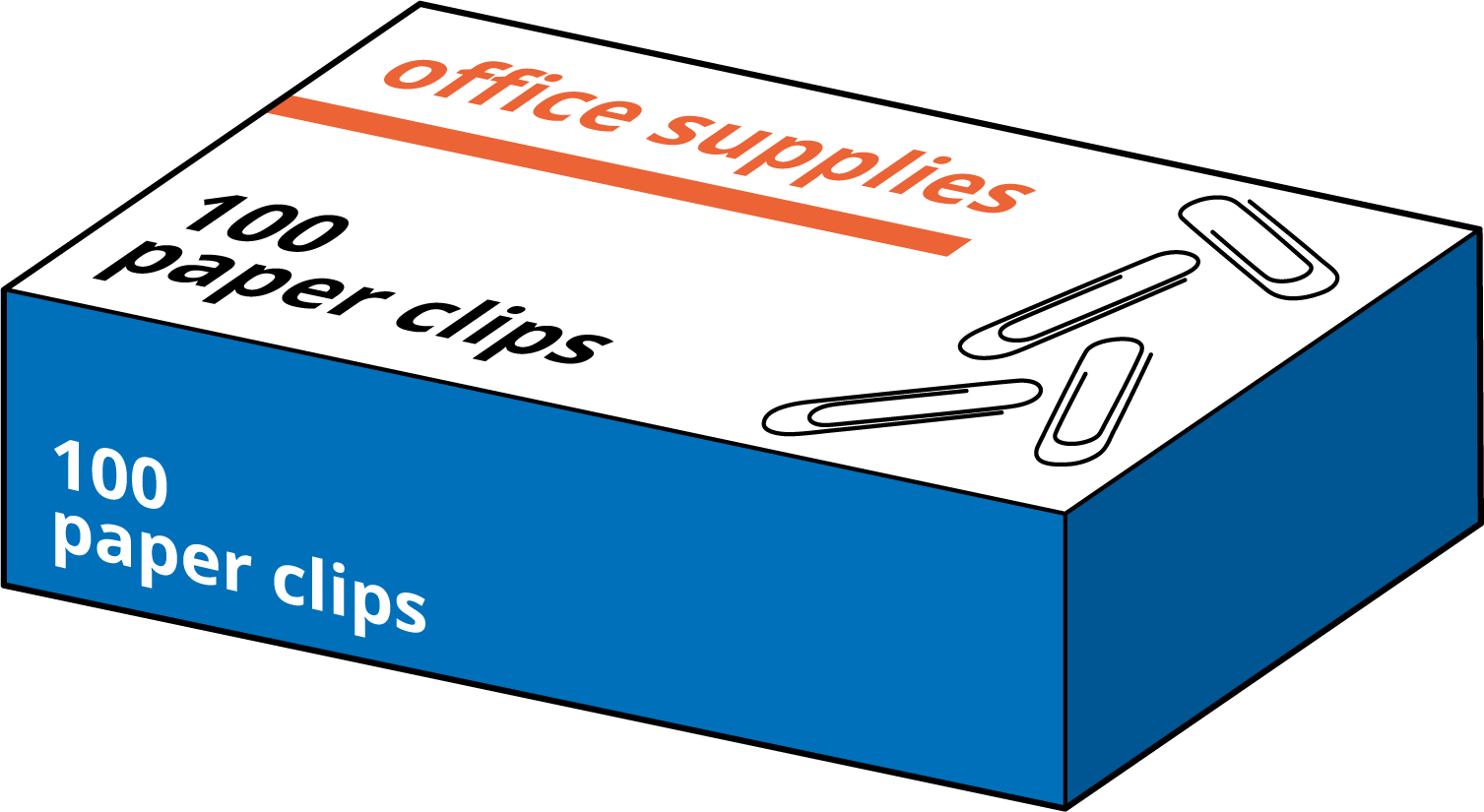 c.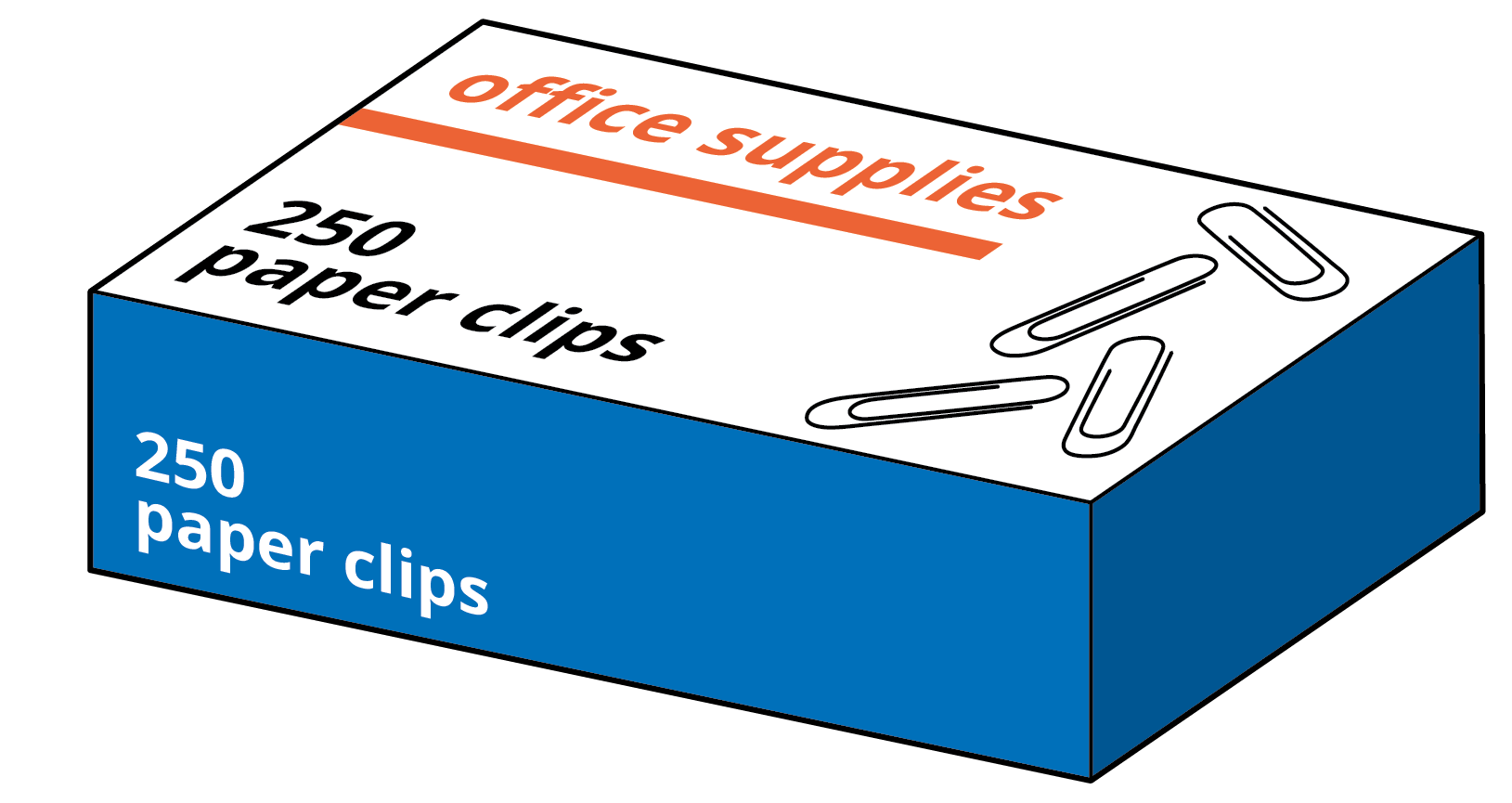 The paper clips in this image weigh 1 kilogram.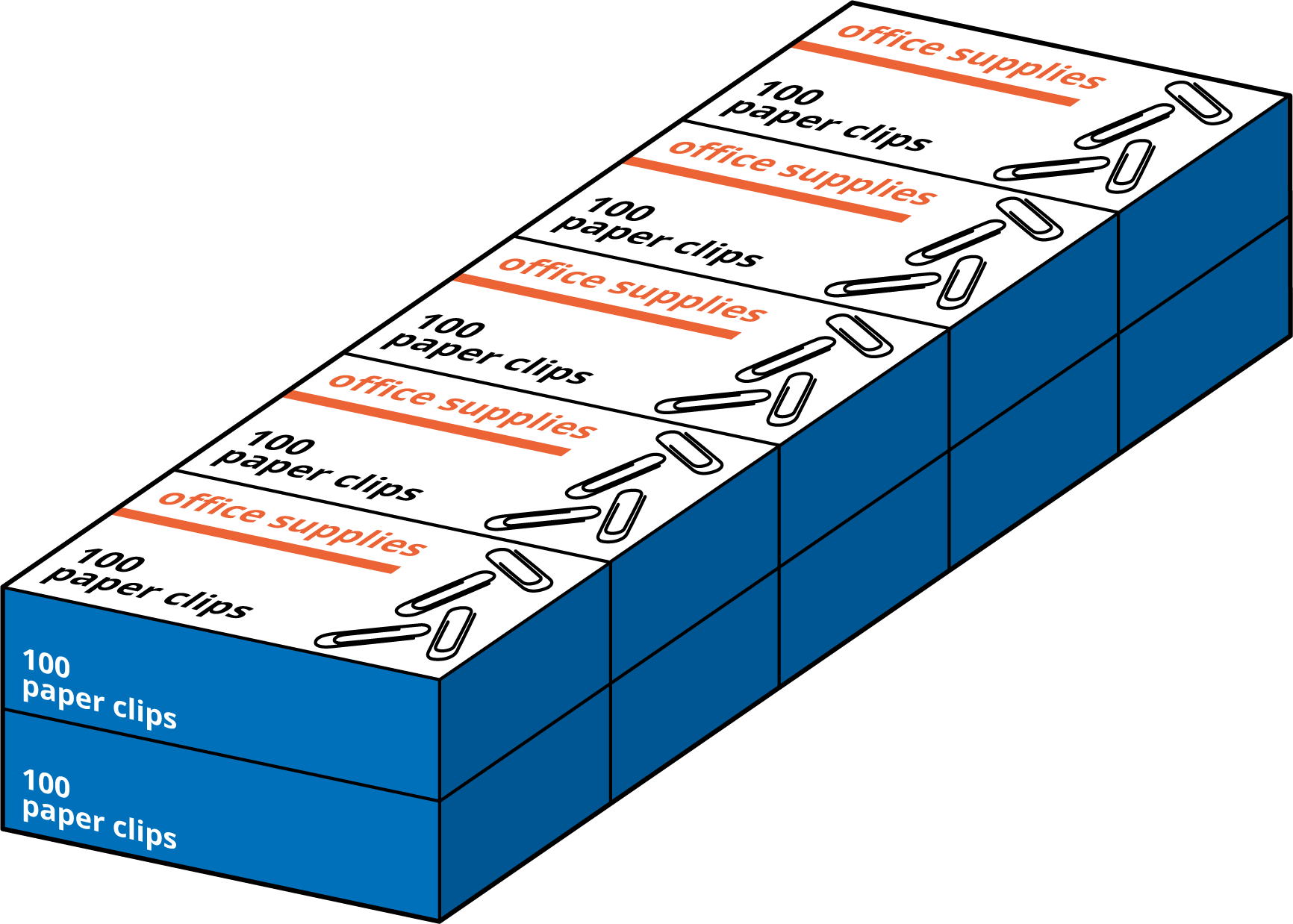 What is the relationship between kilograms and grams?Complete the table with the missing amounts in grams.Which weighs more? Be prepared to explain how you know.8 kilograms or 8 boxes with 100 paper clips in each box1,250 paper clips or 1 kilogram500 grams or 2 boxes of 250 paper clips in each box kilogram or 500 paper clips2 Liters and MillilitersStudent Task Statement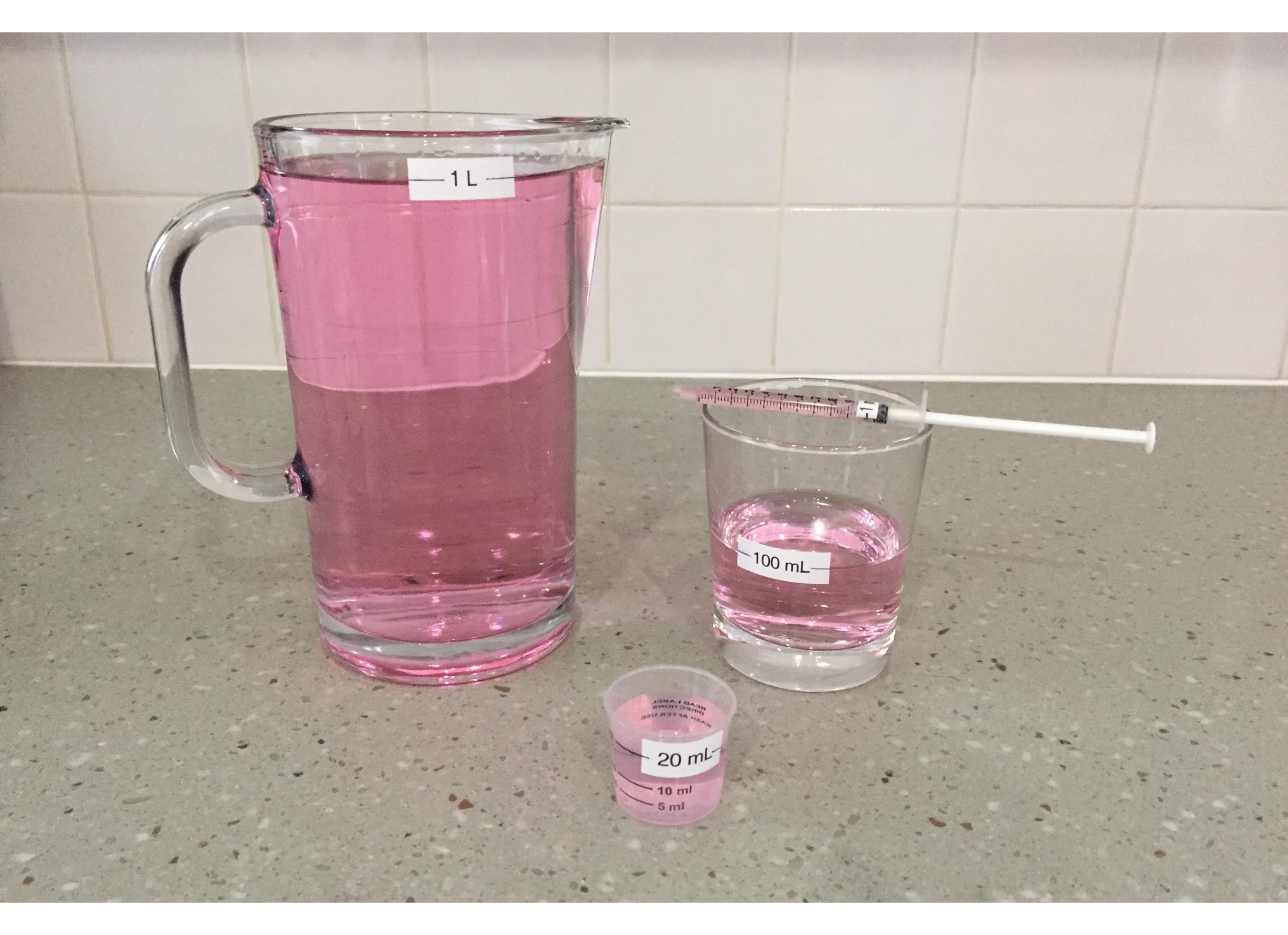 Estimate: How many times do we fill the 100-milliliter glass to get 1 liter of liquid? (Assume that each time the liquid is filled to the 100-milliliter line.)Write a sentence to describe the relationship between milliliters and liters.How many times do we need to fill each of these containers to get 1 liter?A 1-milliliter medicine dropperA 250-milliliter measuring cupA 20-milliliter cupComplete the table with the missing amounts in liters or milliliters.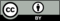 © CC BY 2021 Illustrative Mathematics®kilograms (kg)grams (g)2715liters (L)milliliters (mL)1471650020,000